Partial revision of the Test Guidelines for LettuceDocument prepared by an expert from the NetherlandsDisclaimer:  this document does not represent UPOV policies or guidance	The purpose of this document is to present a proposal for a partial revision of the Test Guidelines for Lettuce (document TG/13/11 Rev.).	The Technical Working Party for Vegetables (TWV), at its fifty-fifth session, considered a proposal for a partial revision of the Test Guidelines for Lettuce (Lactuca sativa L.) on the basis of documents TG/13/11 Rev. and TWV/55/11 “Partial revision of the Test Guidelines for Lettuce” and proposed the following changes (see document TWV/55/16 “Report”, paragraph 121):Change to point 9.3 “Control varieties” to the current bio-assay method of Ad. 53 “Resistance to Lettuce mosaic virus (LMV) Pathotype II”Addition of a new method for DNA marker test to Ad. 53 “Resistance to Lettuce mosaic virus (LMV) Pathotype II”	The proposed changes to are presented below in highlight and underline (insertion) and strikethrough (deletion).Proposed changes to Ad. 53 “Resistance to Lettuce mosaic virus (LMV) Pathotype II”Current wordingAd. 53: Resistance to Lettuce mosaic virus (LMV) Pathotype IIProposed new wordingAd. 53: Resistance to Lettuce mosaic virus (LMV) Pathotype IIResistance to pathotype II to be tested in a bio-assay (method i) and/or in a DNA marker test (method ii).Bio-assay	(ii) DNA marker testRecessive gene mo1 (with its alleles mo11  or mo12) gives resistance to LMV pathotype II.  Alleles for resistance mo11 and mo12 and the presence of the allele for susceptibility mo10 can be detected by the co-dominant marker as described by V. Nicaise et al. (2003). Specific aspects:[End of document]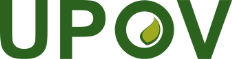 EInternational Union for the Protection of New Varieties of PlantsTechnical CommitteeFifty-Seventh Session
Geneva, October 25 and 26, 2021TC/57/17Original:  EnglishDate:  September 6, 20211. PathogenLettuce mosaic virus2. Quarantine statusno3. Host specieslettuce - Lactuca sativa L.4. Source of inoculumGEVES (FR) or Naktuinbouw (NL)5. Isolatepathotype II (isolates LMV-0 and Ls1 belong to the same pathotype)6. Establishment isolate identityresistant and susceptible controls7. Establishment pathogenicitysusceptible control inoculation8. Multiplication inoculum  8.2 Multiplication varietysusceptible control  8.3 Plant stage at inoculation2-3 leaves  8.4 Inoculation medium0,05 M PBS, 0,25% (w/v) Na2SO3 0,5% C5H10NNaS2.3H2O, 4% carborundum and 5% active charcoal  8.5 Inoculation methodrubbing; optionally repeat after 4 d; 1-2 h high humidity after inoculation  8.6 Harvest of inoculumhomogenized fresh leaf in buffer (50% w/v);freeze-dried leaves can be kept less than 1 year in storage, long term storage at -80°C  8.7 Check of harvested inoculumcompare with mock inoculation with LMV buffer + carborundum + charcoal  8.8 Shelf life/viability inoculum2 h at 4°C or on ice9. Format of the test  9.1 number of plants per genotypeat least 20  9.2 number of replicates1  9.3 Control varietiessusceptible: Bijou (red), Hilde II (green), Sprinter (green), Sucrine (green)resistant: Capitan (green), Corsica (green), Diveria (red)   9.4 Test designseveral mock-inoculated plants in the same tray  9.5 Test facilityclimate chamber  9.6 Temperatureafter inoculation 15-22°C  9.7 Light12-16 h light ca. 5000 lux10. Inoculation  10.1 Preparation inoculumfresh leaf ground in fresh LMV buffer incl. carborundum and active charcoal  10.3 Plant stage at inoculation1st leaf well-developed at 1st inoculation, optionally 4 days later 2nd inoculation  10.4 Inoculation methodrubbing, rinse carborundum off  10.7 Final observations21 days post inoculation 11. Observations  11.1 Methodvisual estimate of mosaic severity; compare with standards, preferably with standards of same growth type.  11.2 Observation scaleresistant = no symptomssusceptible = growth retardation, young leaves with mosaic, leaf curling  11.3 Validation of teststandards should conform to description12. Interpretation of data in terms of UPOV characteristic statesclassify resistant or susceptible per plant, see 11.2. 13. Critical control pointsSprinter is less susceptible than many other susceptible varieties, this variety can be used to detect low inoculation pressure in a specific experiment. anthocyanin coloration in leaves may mask mosaic symptoms and an earlier observation date for green varieties may be possible, depending on the reaction of the standard varieties in the test.  1.PathogenLettuce mosaic virus2.Quarantine statusno3.Host specieslettuce - Lactuca sativa L.4.Source of inoculumGEVES (FR) or Naktuinbouw (NL)5.Isolatepathotype II (isolates LMV-0 and Ls1 belong to the same pathotype)6.Establishment isolate identityresistant and susceptible controls7.Establishment pathogenicitysusceptible control inoculation8.Multiplication inoculum8.2Multiplication varietysusceptible control8.3Plant stage at inoculation2-3 leaves8.4Inoculation medium0,05 M PBS, 0,25% (w/v) Na2SO3 0,5% C5H10NNaS2.3H2O, 4% carborundum and 5% active charcoal8.5Inoculation methodrubbing; optionally repeat after 4 d; 1-2 h high humidity after inoculation8.6Harvest of inoculumhomogenized fresh leaf in buffer (50% w/v);freeze-dried leaves can be kept less than 1 year in storage, long termstorage at -80°C8.7Check of harvested inoculumcompare with mock inoculation with LMV buffer + carborundum + charcoal8.8Shelflife/viability inoculum2 h at 4°C or on ice9.Format of the test9.1Number of plants per genotypeat least 209.2Number of replicates19.3Control varietiessusceptible: Bijou (red), Hilde II (green), Sprinter (green), Sucrine (green)resistant: Capitan (green), Corsica (green), Diveria (red) Multired 80 (red)9.4Test designseveral mock-inoculated plants in the same tray9.5Test facilityclimate chamber9.6Temperatureafter inoculation 15-22°C9.7Light12-16 h light ca. 5000 lux10.Inoculation10.1Preparation inoculumfresh leaf ground in fresh LMV buffer incl. carborundum and active charcoal10.3Plant stage at inoculation1st leaf well-developed at 1st inoculation, optionally 4 days later 2nd inoculation10.4Inoculation methodrubbing, rinse carborundum off10.7Final observations21 days post inoculation 11.Observations11.1Methodvisual estimate of mosaic severity; compare with standards, preferably with standards of same growth type.11.2Observation scaleresistant = no symptomssusceptible = growth retardation, young leaves with mosaic, leaf curling11.3Validation of teststandards should conform to description12.Interpretation of data in terms of UPOV characteristic statesclassify resistant or susceptible per plant, see 11.2.13.Critical control pointsSprinter is less susceptible than many other susceptible varieties, this variety can be used to detect low inoculation pressure in a specific experiment. anthocyanin coloration in leaves may mask mosaic symptoms and an earlier observation date for green varieties may be possible, depending on the reaction of the standard varieties in the test.1.1.PathogenPathogenPathogenLettuce mosaic virus pathotype II2.2.Functional geneFunctional geneFunctional genemo1 (with two alleles for resistance mo11 and mo12  and one allele for susceptibility mo10)3.3.Probes and primers for Taqman PCR Probes and primers for Taqman PCR Probes and primers for Taqman PCR 3.1.3.1.Assay 1Assay 1Assay 1to distinguish mo11 genotypes from mo10 and mo12 genotypes (6 base deletion at nucleotide position 344-349):                           Sequence amplicon: ‘5-‘3                           The amplicon sequence of the mo10 and mo12 allele:TTACAACAACATACATCGACCAAGCAAGTTGGCTCAAGGAGCTGACTTCTATTGTTTCAAGAATAAAATCGAGCCTAAGTGGGAAGACC                           The amplicon sequence of the allele for resistance mo11: TTACAACAACATACATCGACCAAGCAAGTTGGCTCATGACTTCTATTGTTTCAAGAATAAAATCGAGCCTAAGTGGGAAGACC                           Sequence amplicon: ‘5-‘3                           The amplicon sequence of the mo10 and mo12 allele:TTACAACAACATACATCGACCAAGCAAGTTGGCTCAAGGAGCTGACTTCTATTGTTTCAAGAATAAAATCGAGCCTAAGTGGGAAGACC                           The amplicon sequence of the allele for resistance mo11: TTACAACAACATACATCGACCAAGCAAGTTGGCTCATGACTTCTATTGTTTCAAGAATAAAATCGAGCCTAAGTGGGAAGACC                           Sequence amplicon: ‘5-‘3                           The amplicon sequence of the mo10 and mo12 allele:TTACAACAACATACATCGACCAAGCAAGTTGGCTCAAGGAGCTGACTTCTATTGTTTCAAGAATAAAATCGAGCCTAAGTGGGAAGACC                           The amplicon sequence of the allele for resistance mo11: TTACAACAACATACATCGACCAAGCAAGTTGGCTCATGACTTCTATTGTTTCAAGAATAAAATCGAGCCTAAGTGGGAAGACC                           Sequence amplicon: ‘5-‘3                           The amplicon sequence of the mo10 and mo12 allele:TTACAACAACATACATCGACCAAGCAAGTTGGCTCAAGGAGCTGACTTCTATTGTTTCAAGAATAAAATCGAGCCTAAGTGGGAAGACC                           The amplicon sequence of the allele for resistance mo11: TTACAACAACATACATCGACCAAGCAAGTTGGCTCATGACTTCTATTGTTTCAAGAATAAAATCGAGCCTAAGTGGGAAGACC                           Sequence amplicon: ‘5-‘3                           The amplicon sequence of the mo10 and mo12 allele:TTACAACAACATACATCGACCAAGCAAGTTGGCTCAAGGAGCTGACTTCTATTGTTTCAAGAATAAAATCGAGCCTAAGTGGGAAGACC                           The amplicon sequence of the allele for resistance mo11: TTACAACAACATACATCGACCAAGCAAGTTGGCTCATGACTTCTATTGTTTCAAGAATAAAATCGAGCCTAAGTGGGAAGACC                           Sequence amplicon: ‘5-‘3                           The amplicon sequence of the mo10 and mo12 allele:TTACAACAACATACATCGACCAAGCAAGTTGGCTCAAGGAGCTGACTTCTATTGTTTCAAGAATAAAATCGAGCCTAAGTGGGAAGACC                           The amplicon sequence of the allele for resistance mo11: TTACAACAACATACATCGACCAAGCAAGTTGGCTCATGACTTCTATTGTTTCAAGAATAAAATCGAGCCTAAGTGGGAAGACC3.2.Assay 2Assay 2Assay 2to distinguish mo12 genotypes from mo10 and mo11 genotypes (SNP at nucleotide position 228):to distinguish mo12 genotypes from mo10 and mo11 genotypes (SNP at nucleotide position 228):                          Sequence amplicon: ‘5-‘3                          The amplicon sequence of the mo10 and the mo11 allele:TCAGCATCCGCTCGAGCATTCTTGGACTTTCTGGTTCGATACTCCCTCTGCTAAGTCCAAGCAAGTCGCTTGGGGTAGTTCCATGCGCC                          The amplicon sequence of the allele for resistance mo12:TCAGCATCCGCTCGAGCATTCTTGGACTTTCTGGTTCGATACTCCCTCTCCTAAGTCCAAGCAAGTCGCTTGGGGTAGTTCCATGCGCC                          Sequence amplicon: ‘5-‘3                          The amplicon sequence of the mo10 and the mo11 allele:TCAGCATCCGCTCGAGCATTCTTGGACTTTCTGGTTCGATACTCCCTCTGCTAAGTCCAAGCAAGTCGCTTGGGGTAGTTCCATGCGCC                          The amplicon sequence of the allele for resistance mo12:TCAGCATCCGCTCGAGCATTCTTGGACTTTCTGGTTCGATACTCCCTCTCCTAAGTCCAAGCAAGTCGCTTGGGGTAGTTCCATGCGCC                          Sequence amplicon: ‘5-‘3                          The amplicon sequence of the mo10 and the mo11 allele:TCAGCATCCGCTCGAGCATTCTTGGACTTTCTGGTTCGATACTCCCTCTGCTAAGTCCAAGCAAGTCGCTTGGGGTAGTTCCATGCGCC                          The amplicon sequence of the allele for resistance mo12:TCAGCATCCGCTCGAGCATTCTTGGACTTTCTGGTTCGATACTCCCTCTCCTAAGTCCAAGCAAGTCGCTTGGGGTAGTTCCATGCGCC                          Sequence amplicon: ‘5-‘3                          The amplicon sequence of the mo10 and the mo11 allele:TCAGCATCCGCTCGAGCATTCTTGGACTTTCTGGTTCGATACTCCCTCTGCTAAGTCCAAGCAAGTCGCTTGGGGTAGTTCCATGCGCC                          The amplicon sequence of the allele for resistance mo12:TCAGCATCCGCTCGAGCATTCTTGGACTTTCTGGTTCGATACTCCCTCTCCTAAGTCCAAGCAAGTCGCTTGGGGTAGTTCCATGCGCC                          Sequence amplicon: ‘5-‘3                          The amplicon sequence of the mo10 and the mo11 allele:TCAGCATCCGCTCGAGCATTCTTGGACTTTCTGGTTCGATACTCCCTCTGCTAAGTCCAAGCAAGTCGCTTGGGGTAGTTCCATGCGCC                          The amplicon sequence of the allele for resistance mo12:TCAGCATCCGCTCGAGCATTCTTGGACTTTCTGGTTCGATACTCCCTCTCCTAAGTCCAAGCAAGTCGCTTGGGGTAGTTCCATGCGCC                          Sequence amplicon: ‘5-‘3                          The amplicon sequence of the mo10 and the mo11 allele:TCAGCATCCGCTCGAGCATTCTTGGACTTTCTGGTTCGATACTCCCTCTGCTAAGTCCAAGCAAGTCGCTTGGGGTAGTTCCATGCGCC                          The amplicon sequence of the allele for resistance mo12:TCAGCATCCGCTCGAGCATTCTTGGACTTTCTGGTTCGATACTCCCTCTCCTAAGTCCAAGCAAGTCGCTTGGGGTAGTTCCATGCGCC4.Format of the testFormat of the testFormat of the test4.1Number of plants per genotypeNumber of plants per genotypeNumber of plants per genotypeat least 20 plantsat least 20 plants4.2Control varieties Control varieties Control varieties Homozygous allele for susceptibility mo10 present: Sprinter, SucrineHomozygous allele for resistance mo11 present: Capitan, KanaryoleHomozygous allele for resistance mo12 present: CorianasMix DNA to have a heterozygous controlHomozygous allele for susceptibility mo10 present: Sprinter, SucrineHomozygous allele for resistance mo11 present: Capitan, KanaryoleHomozygous allele for resistance mo12 present: CorianasMix DNA to have a heterozygous control5.PreparationPreparationPreparation5.1Preparation DNAPreparation DNAPreparation DNAHarvest per individual plant a part of a young leaf. Isolate total DNA with a standard DNA isolation protocol.Harvest per individual plant a part of a young leaf. Isolate total DNA with a standard DNA isolation protocol.5.2Preparation PCRPreparation PCRPreparation PCRPipette each DNA sample and a commercial real-time PCR mastermix into individual wells for assay 1 and for assay 2. Analyse the samples in a real-time PCR machine capable of reading the fluorophores of all the probes, with reaction conditions suitable for the mastermix used.Pipette each DNA sample and a commercial real-time PCR mastermix into individual wells for assay 1 and for assay 2. Analyse the samples in a real-time PCR machine capable of reading the fluorophores of all the probes, with reaction conditions suitable for the mastermix used.6.PCR conditionsPCR conditionsPCR conditions(detailed test protocol available through Naktuinbouw (NL))(detailed test protocol available through Naktuinbouw (NL))Assay 1:Assay 1:Assay 1:Assay 2:Assay 2:Assay 2:Analysis at end point RFU. Analysis at end point RFU. 7.ObservationsObservationsObservations7.1Obervations scaleObervations scaleObervations scaleAssay 1:Assay 1:Assay 1:Assay 1:Assay 1:Assay 1:Assay 2: Assay 2: Assay 2: Assay 2: Assay 2: Assay 2: 7.2 Validation of the testValidation of the testControl varieties should give the expected results. A uniform variety will not show heterozygous plants except variety with (mo0+mo11 or 2) alleles combinations.Control varieties should give the expected results. A uniform variety will not show heterozygous plants except variety with (mo0+mo11 or 2) alleles combinations.Control varieties should give the expected results. A uniform variety will not show heterozygous plants except variety with (mo0+mo11 or 2) alleles combinations.8.Interpretation of data in terms of UPOV characteristic statesInterpretation of data in terms of UPOV characteristic statesThe combination of the two PCR assays leads to the following predicted result in a bio-assay with LMV pathotype II:The combination of the two PCR assays leads to the following predicted result in a bio-assay with LMV pathotype II:The combination of the two PCR assays leads to the following predicted result in a bio-assay with LMV pathotype II:Heterozygous plants (mo10/mo11 or mo12) are susceptible in bio-assay, as mo1 is a recessive gene.Heterozygous plants ([mo11] + [mo12]) need a conclusion from a bio-assay.Varieties showing a mixture of genotypes (heterozygous plants, homozygous mo10 plants (susceptible predicted phenotype) and homozygous mo11 or mo12 plants (resistant predicted phenotype)) are predicted to be non-uniform in the bio-assay.In case the DNA marker test result does not confirm the declaration in the TQ, a bio-assay should be performed to observe whether the variety is resistant due to on another mechanism.Heterozygous plants (mo10/mo11 or mo12) are susceptible in bio-assay, as mo1 is a recessive gene.Heterozygous plants ([mo11] + [mo12]) need a conclusion from a bio-assay.Varieties showing a mixture of genotypes (heterozygous plants, homozygous mo10 plants (susceptible predicted phenotype) and homozygous mo11 or mo12 plants (resistant predicted phenotype)) are predicted to be non-uniform in the bio-assay.In case the DNA marker test result does not confirm the declaration in the TQ, a bio-assay should be performed to observe whether the variety is resistant due to on another mechanism.Heterozygous plants (mo10/mo11 or mo12) are susceptible in bio-assay, as mo1 is a recessive gene.Heterozygous plants ([mo11] + [mo12]) need a conclusion from a bio-assay.Varieties showing a mixture of genotypes (heterozygous plants, homozygous mo10 plants (susceptible predicted phenotype) and homozygous mo11 or mo12 plants (resistant predicted phenotype)) are predicted to be non-uniform in the bio-assay.In case the DNA marker test result does not confirm the declaration in the TQ, a bio-assay should be performed to observe whether the variety is resistant due to on another mechanism.